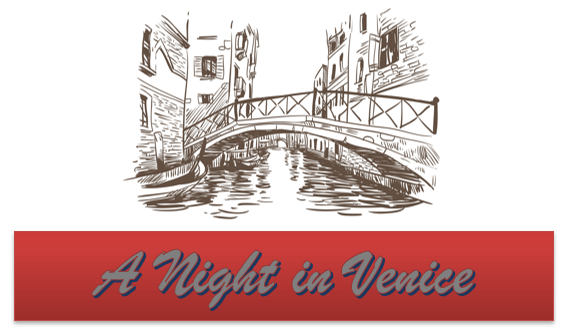 Donation ReceiptDate: ___________________________Description of the donation you are making:  ___________________________________________________________________________________________________________________________________ Estimated Value $  _____________________________________________________________________Proceeds from the Italy Auction will benefit the Homewood-Flossmoor Fine and Performing Arts Council Band Tour 2019. All donations are tax deductible through the Homewood-Flossmoor Fine and Performing Arts Council Foundation (H-F FPAC Foundation), a 501©3 corporation under the Internal Revenue Code. Tax ID #45-2381675.Checks payable to:   HF FPAC FoundationThank you for your donation!This portion to be returned with donation and promotional materials to:Michael Rugen, HF Choir Department999 Kedzie Avenue Flossmoor, IL 60422*Please include your business card, brochure, logo, or other promotional materials that we might use to display your donation prominently or indicate if you wish to remain anonymous.Business/Organization Name: ___________________________________________________Contact Person Name: _________________________________________________________Address: _____________________________________________________________________Phone Number: _______________________________________________________________Description of Donation: ________________________________________________________Estimated Value: ________________________________________________________________Name of Tour Student: __________________________________________________________